「私たちの健康づくり活動を紹介します」健康ひょうご21県民運動20周年記念 参画団体活動紹介●活動紹介は不特定多数の方が観覧、閲覧します。個人情報などの提供には十分ご注意ください。●写真、資料等の提出につきましては、事前に関係者へ掲載が可能かをご確認ください。個人情報保護の観点から、個人が特定されるもので本人の同意がないものは除いていただきますようお願いします。「私たちの健康づくり活動を紹介します」健康ひょうご21県民運動20周年記念 参画団体活動紹介　（記入例）推進会議または地域会議（支部）名推進会議または地域会議（支部）名推進会議（全県）　・　（　　　　　　　）地域会議（支部）参画団体名参画団体名担当者名担当者名活動紹介（貴団体の健康づくり活動の方針、趣旨、内容、事業等をご記入願います）活動紹介（貴団体の健康づくり活動の方針、趣旨、内容、事業等をご記入願います）活動紹介（貴団体の健康づくり活動の方針、趣旨、内容、事業等をご記入願います）添付書類※事業当日の資料、次第、写真、レシピ等ＰＲになるものを紙媒体またはデータでお送りください。※事業当日の資料、次第、写真、レシピ等ＰＲになるものを紙媒体またはデータでお送りください。推進会議または地域会議（支部）名推進会議（全県）　・　（　　　　　　　）地域会議（支部）参画団体名〇〇〇会担当者名□□活動紹介（貴団体の健康づくり活動の方針、趣旨、内容、事業等をご記入願います）事業名「にこにこ元気に　親子クッキング」私たちは、神戸市を中心に、子育て支援センターや幼稚園で親子料理教室を実施しています。１つの会場に４～5名がチームで参加しています。　子どもでも簡単にでき、野菜がしっかりとれるメニューをいつも考え、親子が楽しく、安全に取り組めるように気を配っています。　教室終了後、子どもたちが「楽しかった！」「またやりたい」と伝えてくれたり、保護者からは、「普段食べない野菜をしっかり食べていました」などと聞くと嬉しくなります。　これからも、楽しい食育を続けていきたいと思っています。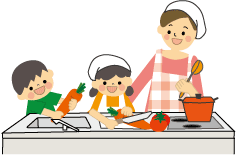 活動紹介（貴団体の健康づくり活動の方針、趣旨、内容、事業等をご記入願います）事業名「にこにこ元気に　親子クッキング」私たちは、神戸市を中心に、子育て支援センターや幼稚園で親子料理教室を実施しています。１つの会場に４～5名がチームで参加しています。　子どもでも簡単にでき、野菜がしっかりとれるメニューをいつも考え、親子が楽しく、安全に取り組めるように気を配っています。　教室終了後、子どもたちが「楽しかった！」「またやりたい」と伝えてくれたり、保護者からは、「普段食べない野菜をしっかり食べていました」などと聞くと嬉しくなります。　これからも、楽しい食育を続けていきたいと思っています。添付書類 写真（事業風景、料理写真）、レシピ